§13810.  Drug administration by nurses under certain conditionsA professional nurse or an advanced practice registered nurse who is an employee of a home health care provider, as defined in Title 22, section 2142, subsection 3, or a hospice program or hospice provider, as defined in Title 22, section 8621, subsection 10, may:  [PL 1997, c. 109, §1 (NEW).]1.  Possession.  Possess, in the course of employment, such noncontrolled prescription drugs as are approved by the board.  In adopting the rules the board shall consult with the Board of Licensure in Medicine, the Board of Osteopathic Licensure, the State Board of Nursing, the Maine Hospice Council, the Department of Health and Human Services and the Home Care Alliance of Maine.  Rules adopted pursuant to this subsection are routine technical rules as defined by Title 5, chapter 375, subchapter II‑A; and[PL 1997, c. 109, §1 (NEW); PL 2003, c. 689, Pt. B, §6 (REV).]2.  Administration.  Administer, in the course of employment, such drugs as are approved under subsection 1 according to written protocols approved annually by the employer's professional advisory committee, which must include a physician licensed under chapter 36 or chapter 48.[PL 1997, c. 109, §1 (NEW).]SECTION HISTORYPL 1997, c. 109, §1 (NEW). PL 2003, c. 689, §B6 (REV). The State of Maine claims a copyright in its codified statutes. If you intend to republish this material, we require that you include the following disclaimer in your publication:All copyrights and other rights to statutory text are reserved by the State of Maine. The text included in this publication reflects changes made through the First Regular and Frist Special Session of the 131st Maine Legislature and is current through November 1, 2023
                    . The text is subject to change without notice. It is a version that has not been officially certified by the Secretary of State. Refer to the Maine Revised Statutes Annotated and supplements for certified text.
                The Office of the Revisor of Statutes also requests that you send us one copy of any statutory publication you may produce. Our goal is not to restrict publishing activity, but to keep track of who is publishing what, to identify any needless duplication and to preserve the State's copyright rights.PLEASE NOTE: The Revisor's Office cannot perform research for or provide legal advice or interpretation of Maine law to the public. If you need legal assistance, please contact a qualified attorney.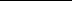 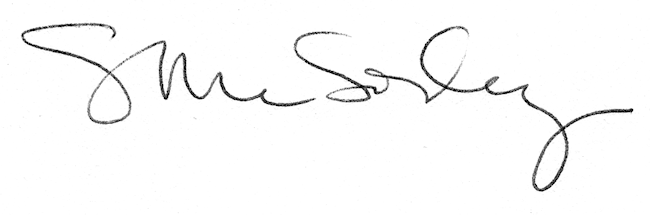 